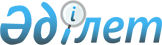 "Қазақстан Республикасы Президентінің 2000 жылғы 12 мамырдағы N 392 Жарлығына өзгеріс енгізу туралы" Қазақстан Республикасының Президенті Жарлығының жобасы туралыҚазақстан Республикасы Үкіметінің 2007 жылғы 24 шілдедегі N 623 Қаулысы

      Қазақстан Республикасының Үкіметі ҚАУЛЫ ЕТЕДІ: 

      "Қазақстан Республикасы Президентінің 2000 жылғы 12 мамырдағы N 392 Жарлығына өзгеріс енгізу туралы" Қазақстан Республикасының Президенті Жарлығының жобасы Қазақстан Республикасы Президентінің қарауына енгізілсін.       Қазақстан Республикасының 

      Премьер-Министрі  Қазақстан Республикасы Президентінің Жарлығы  Қазақстан Республикасы Президентінің 2000 жылғы 12 мамырдағы 

N 392 Жарлығына өзгеріс енгізу туралы       ҚАУЛЫ ЕТЕМІН: 

      1. "Жоғары офицерлік және басшы құрамның адамдары атқаратын лауазымдар тізбесі туралы" Қазақстан Республикасы Президентінің 2000 жылғы 12 мамырдағы N 392 Жарлығына (Қазақстан Республикасының ПҮАЖ-ы, 2003 ж., N 20, 201-құжат) мынадай өзгеріс енгізілсін: 

      жоғарыда аталған Жарлыққа N 8 қосымшада: 

      "Төтенше жағдайлар саласындағы мемлекеттік бақылау және қадағалау комитеті төрағасының орынбасары (мемлекеттік өртке қарсы қызмет мәселелерін басқаратын) - ішкі қызмет генерал-майоры" деген жол мынадай редакцияда жазылсын: 

      "Өртке қарсы қызмет комитетінің төрағасы - ішкі қызмет генерал-майоры". 

      2. Осы Жарлық қол қойылған күнінен бастап қолданысқа енгізіледі.       Қазақстан Республикасының 

      Президенті 
					© 2012. Қазақстан Республикасы Әділет министрлігінің «Қазақстан Республикасының Заңнама және құқықтық ақпарат институты» ШЖҚ РМК
				